+Board of Supervisors:Lynn Montgomery, ChairAlfred Baca, Vice ChairMary Catherine Baca-Scott,    Secretary-Treasurer/WebmasterKathleen Groody, SupervisorSusan Harrelson, SupervisorAssociate Supervisor:Jon CouchStaff:  Carolyn KennedyDistrict ManagerCooperators:NRCS – USDANickolas GoodmanDistrict ConservationistNMDAKatie MechenbierSoil & Water Conservation SpecialistCoronado Soil & Water Conservation DistrictPO Box 69Bernalillo, NM 87004Office: 505-867-2853 or 505-867-9580Email: info@coronadoswcd.org Website: www.coronadoswcd.orgCORONADO SOIL AND WATER CONSERVATION DISTRICTBOARD OF SUPERVISORS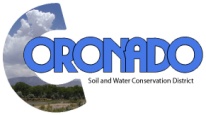 Notice is hereby given that The Coronado Soil and Water Conservation District will hold its regular meeting on the third Thursday of every month at 9:00am at the El Zocalo Event Center, 264 S. Camino del Pueblo, Bernalillo, New Mexico. OPEN MEETING AGENDABOARD MEETING, September 21, 2023[NOTE: September Meeting Will be held at theSalazar Building Room 1B, El Zocalo Plaza]1.     Call to Order/Roll Call                                                                                                      9:00 am2.     Approval of Agenda3.     Introduction of Guests/Reports             Nickolas Goodman, NRCS             Katie Mechenbier, NMDA4.     Approval of Minutes              August 17, 20225.      Financial Report6.      Approval of Bills7.      Correspondence8.      Staff Report9.      Board Reports [5 Minutes each]10.     Unfinished Business (Discussion/Action Items)          A.    Placitas Reservoirs Improvements/Issues          B.    Registration, NMWDOC 2023 Fall Conference, Nov. 4-6, 2023 11.     New Business (Discussion/Action Items)           A.    NMACD Registration, 77th Annual Meeting, Nov. 6-8, 2023            B.    NMDA Survey on Capacity Building           C.    MOA with NM State Forestry: Next Steps           D.    Local Election Nov. 7, 202312.     Upcoming Events/Meetings/Due Dates           A.     MRGWA Speaker Series: Mike Hamman 9/21/23 @ 6:30p.          B.     BOR RG Basin Study Governance Sector meeting 09/27/23 @ 1:00p          C.     NMWDOC 2023 Fall Conference, Isleta Resort & Casino, Nov. 4-6, 2023          D.     BOR RG Basin Study Steering Committee meeting 10/09/23 @ 1:30p          E.     BOR RG Basin Study All-Partners meeting 10/11/23 @ 10:00a          F.     ITB Sealed Bids Deadline 10/12/23 @ 4:00p          G.     Sandia Collaborative meeting 10/17/23 @ 10:00a          H.     ITB Bids Opened and Read Aloud, CSWCD Board Meeting 10/19/23Persons with disabilities or that need assistance attending the meeting, please contact 505-867-2853 or 505-867-9580.